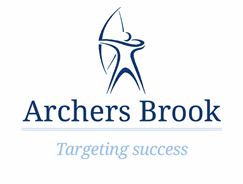 Yr 11Mock exam timetable Nov 2020Monday 23rd NovTuesday 24thNovWednesday 25thNovThursday 26thNovFriday 27thNovAM09:00NormalLessonsMaths (Non Calc)1 hour 30 minutesEnglish Language1 hour 45 minutesMaths (Calc)1 Hour 30 minsNormal LessonsPM13:00Normal LessonsScienceBiology1 hour 15 minsScienceChemistry1hr 15 minsSciencePhysics1hr 15 minsNormal Lessons